                      Jólini nærkast í hvørjum!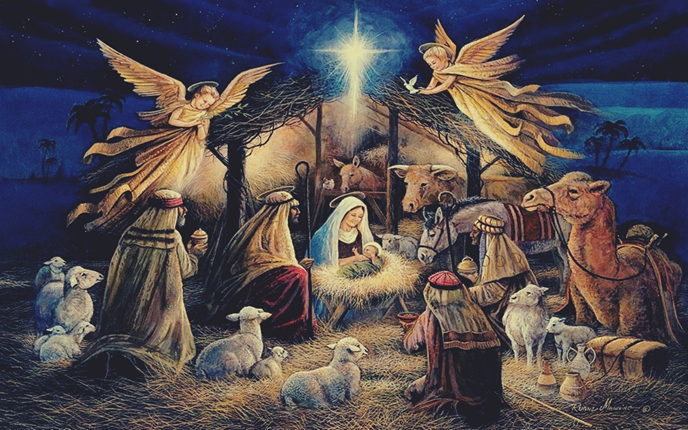 Skrivikapping til jóla!                            Skriva eina søgu, sum eitur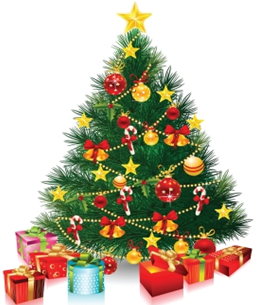 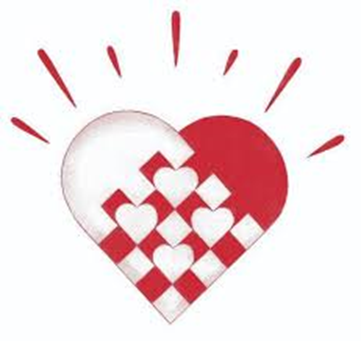 vinnarasøgur verða funnar - 2 í hvørjari deild:                                   1. - 3. flokk           4. - 6. flokk              7. - 9. FlokkÍ longd skulu søgurnar vera:-innskúling 100-200 orð  - miðdeild 300-500 orð  -hádeild 600-800 orðGerið tekningar til søguna ella finnið hóskandi myndir á netinum at prýða søguna viðVinnararnir fáa eitt gávukort í part.Søgurnar skulu latast inn í seinasta lagi fríggjadagin 6. des. Næmingarnir skriva søgurnar sjálvir - Flokslærararnir taka ímóti søgunum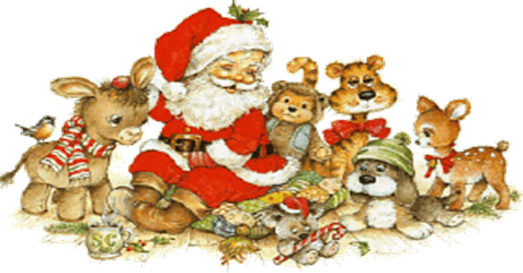 